船橋在宅医療ひまわりネットワーク（平成28年３月作成）ひまわりシート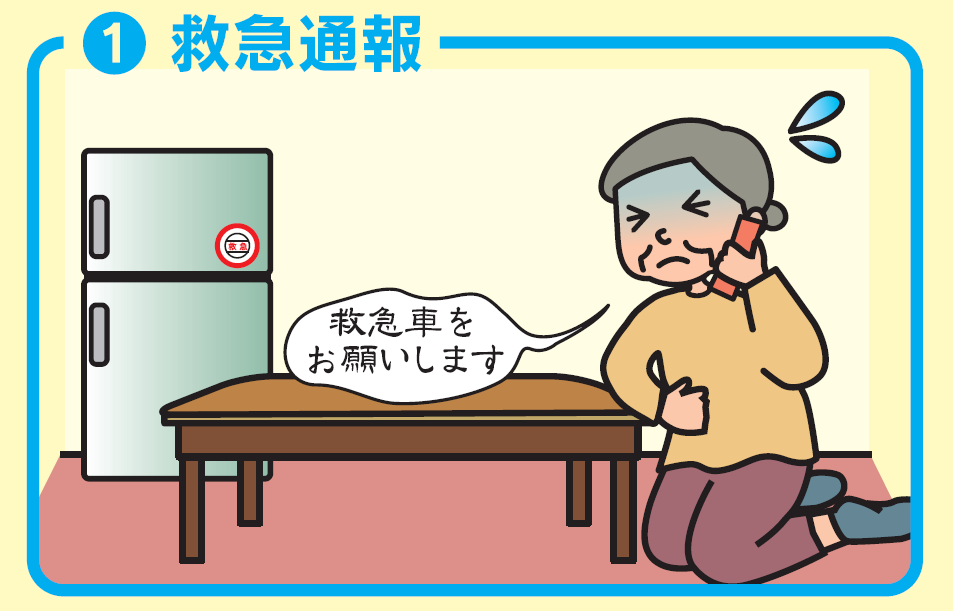 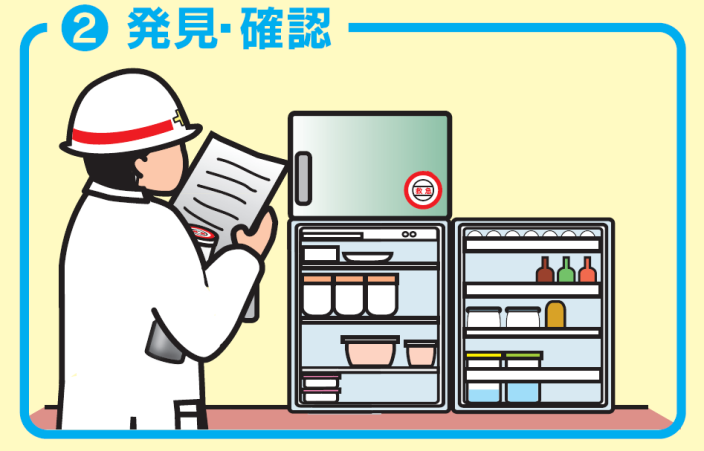 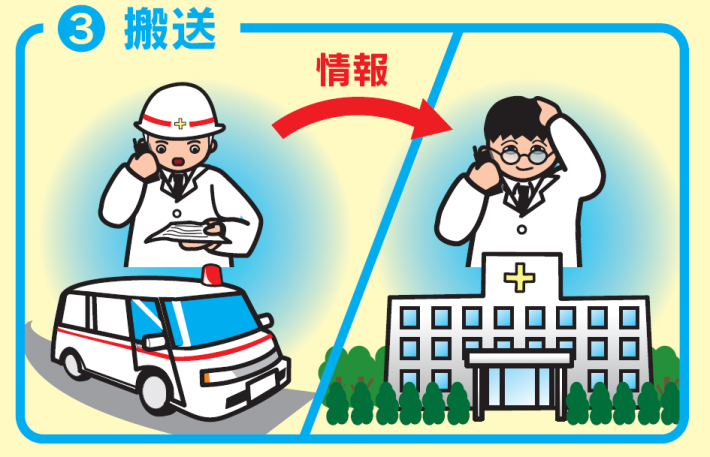 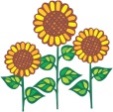 ＊ひまわりシートの記入方法　　・記入例を参考に、あらかじめケアマネジャーさん等の医療・介護関係者やご本人・ご家族とよく相談し、記入しましょう。　　・医療・介護関係者の皆様は、可能な限り記入のお手伝いをお願いします。　　・船橋在宅医療ひまわりネットワークホームページ（https://himawarinet.jp）にも、同様の書式を掲載しております。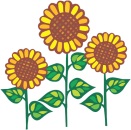 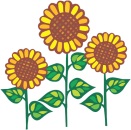 ＊ケースに入れるもの　　　　　　　　　　　　　　　　　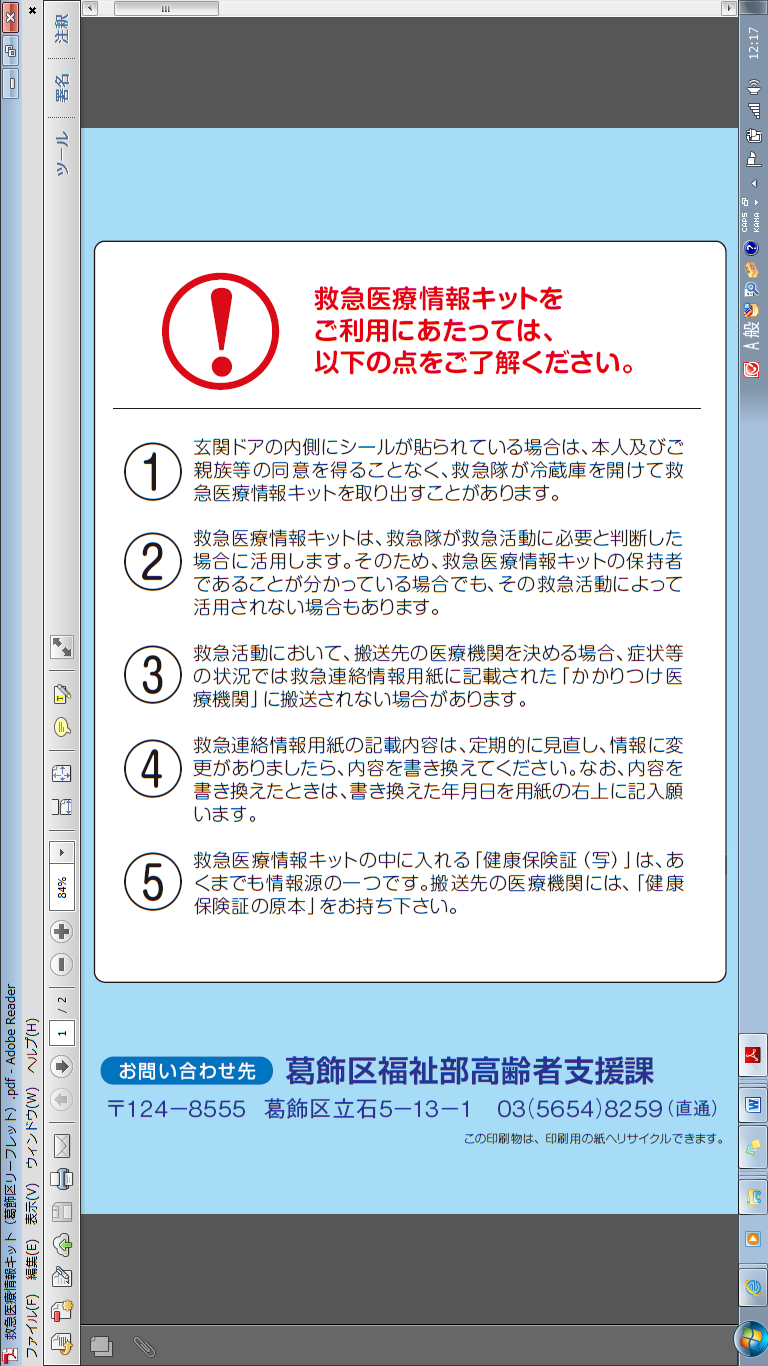 　 ①ひまわりシート（ご本人の情報、緊急時の連絡先などを記入する）　 ②薬剤情報提供書（写）または、お薬の説明書（写）など　 ③ご本人が確認できる写真（入れなくても可）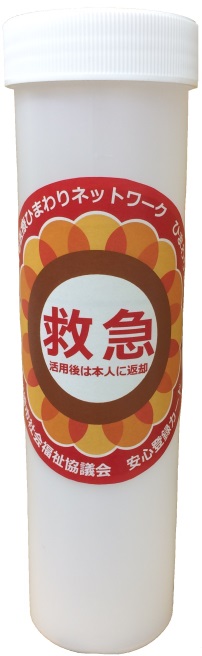 　 ④健康保険証（写）（入れなくても可）※②から④は、ご本人・ご家族に用意していただくものです。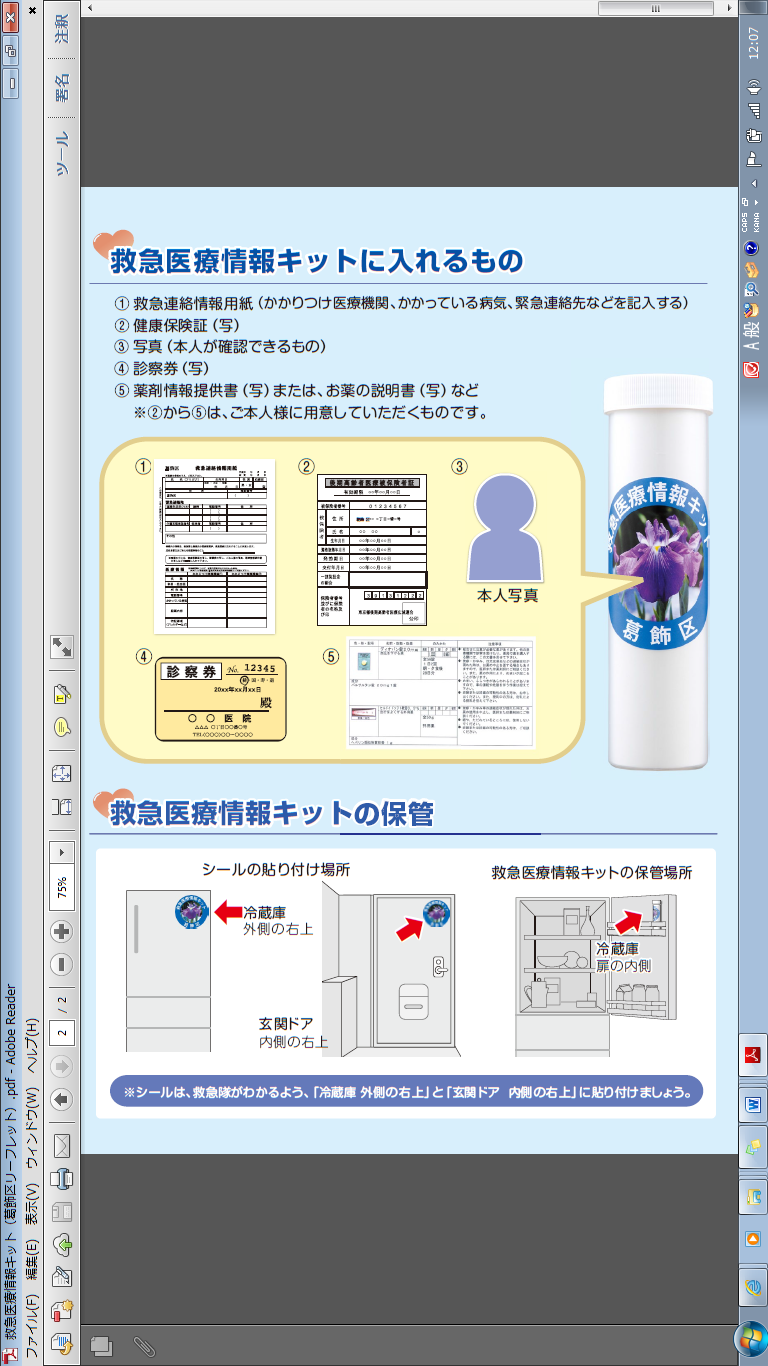 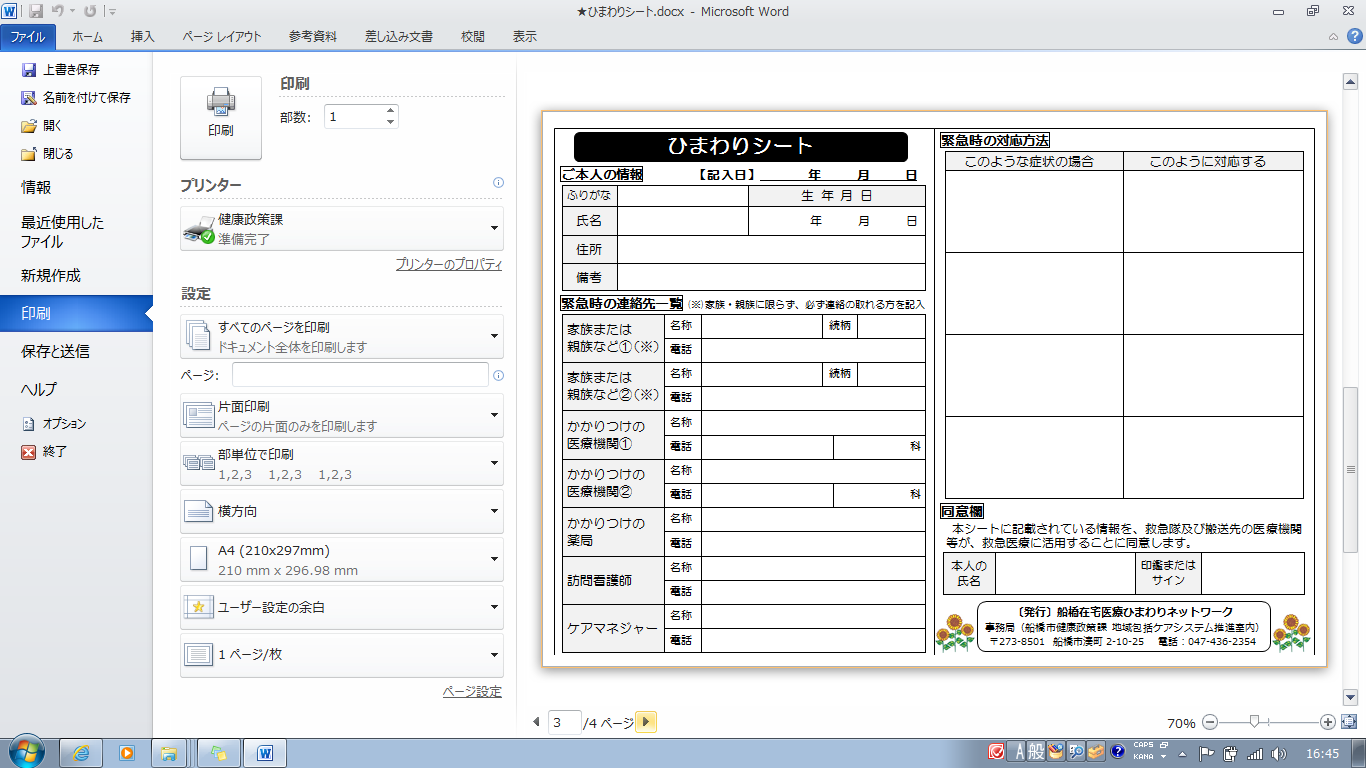 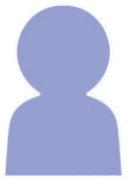 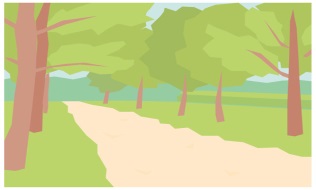 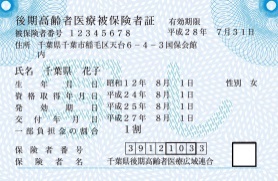 ＊ステッカーの貼り付け場所・ケースの保管場所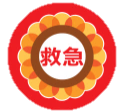 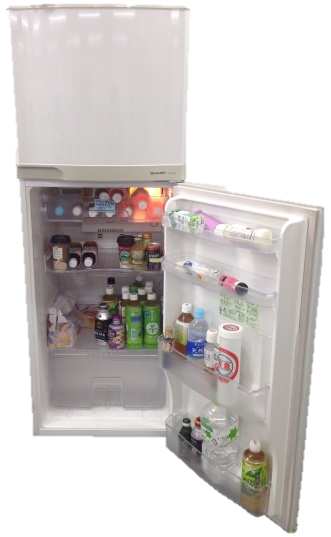 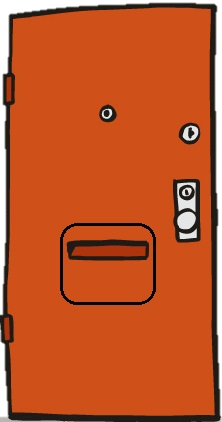 